Vi ønsker deg velkommen til et nytt skoleår ved Steinkjer videregående skole. Vi ser fram til å få deg som elev, enten du har gått her tidligere, eller du kommer til skolen for første gang. SkolestartFørste skoledag er torsdag 16. august:Alle VG 1-elevene: Oppmøte i Origo (kantina)kl. 08.15Alle VG2-elevene: Oppmøte i Origo (kantina) kl. 10.00Alle VG3-elevene: Oppmøte i Origo (kantina) kl. 11.00Kontaktlærer møter deg første skoledag, og vil være din nærmeste samtalepartner og veileder gjennom skoleåret.  Dette skoleåret vil vi ha spesielt fokus på nærvær og vurdering. Målet er at det skal være en høy terskel for fravær fra skolen (mest mulig oppmøte), og å hjelpe eleven til god gjennomføring av skoleåret.  IKO-prosjektIKO er en forkortelse for Identifisering, Kartlegging og Oppfølging. Hovedmålet med IKO-modellen er å gjøre alle elever best mulig rustet til å komme seg videre i utdanningsløpet, både faglig og sosialt. IKO-modellen skal forebygge frafall i videregående opplæring. I løpet av de første dagene av skoleåret vil det gjennomføres en oppstartsamtale mellom elev og kontaktlærer. Samarbeid skole og hjem - foreldremøterVi legger stor vekt på samarbeid med foreldre og foresatte, og ønsker at det skal være lav terskel for å ta kontakt med skolen. Skolen inviterer til foreldremøter på VG1YF -4.9. og VG1 SF - 5.9. og VG2- 25.9. ElevregistreringAlle elever (gamle og nye) må fylle ut elevinformasjon i skjemaet du finner på hjemmesiden under skolestart august 2018.  Dette kan du gjøre etter at du har takket ja til skoleplassen.

I skolens informasjonshefte (på hjemmesiden til skolen) vil du finne mye nyttig informasjon. 

Vi håper at du som kommer som elev, vil få et godt utbytte av skoleåret. Vi vil på best mulig måte legge forholdene til rette for en god læreprosess. 

                 Flere opplysninger om skolen og våre programområder finner du på vår 
                  Hjemmeside:  https://web.trondelagfylke.no/steinkjer-videregaende-skole Facebook:        https://www.facebook.com/steinkjervgs/

Spesifikk informasjon for det enkelte utdanningsprogram og programområde må leses fra hjemmesiden.  


Vel møtt til nytt skoleår!    


Vennlig hilsen     Bente G. Svenning, rektor 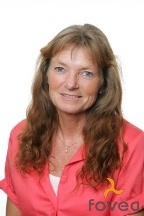 